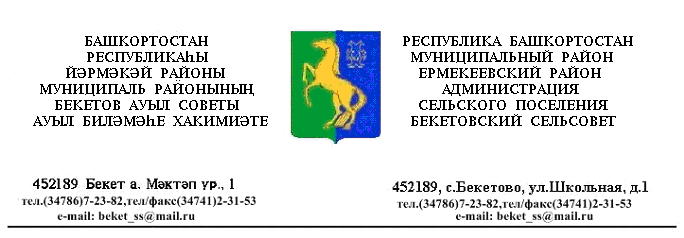    	ҠАРАР                                   № 17                       ПОСТАНОВЛЕНИЕ                 «26» март  2015  й.                                                             «26» марта   2015 г.                                                                                   О неотложных мерах по борьбе                                                                              в бешенством животных в сельском                                                                              поселении  Бекетовский сельсовет                                                                              муниципального района Ермекеевский                                                                             район  Республики  БашкортостанВ  связи с напряженной обстановкой, связанной с заболеванием бешенством всех видов сельскохозяйственных, домашних и диких плотоядных животных в сельском поселении, во исполнение постановления Правительства Республики Башкортостан № 30 от 02 марта  2005 года , ПОСТАНОВЛЯЮ:            1.Администрации сельского поселения  Бекетовский сельсовет муниципального района Ермекеевский район Республики Башкортостан  принять меры  по:           а)  ужесточению контроля за выполнением правил содержания домашних животных собак;           б) предупреждению контактов сельскохозяйственных и домашних животных   с дикими лисицами, волками, енотовидными собаками;           в) осуществлению своевременной иммунизации сельскохозяйственных и домашних животных против бешенства в неблагополучных и угрожаемых зонах по заболеванию;          г)  регулированию численности диких плотоядных животных на территории сельского поселения;          2. Провести мероприятия по сокращению численности волков, лисиц и бродячих собак с признаками бешенства.          3.Усилить работу по обеспечению надлежащего санитарного состояния, отловов бродячих собак и кошек, для чего создать и оснастить бригады для отлова  и карантинирования подозрительных на бешенство животных.          4. Рекомендовать  УУП ОМВД  России  по Ермекеевскому району  Бадыкову И.А.оказать содействие  населению сельского поселения по выполнению мероприятий по предупреждению бешенства сельскохозяйственных, домашних и диких плотоядных животных.          5. Рекомендовать  заведующим ФАП Кашаповой Г.З.и Мухтаруллиной Р.А.:          а) своевременно оказать квалифицированную медицинскую помощь лицам, пострадавшим в результате контактов с больными животными или животными  с подозрением на бешенство.           6. Главному бухгалтеру администрации сельского поселения  Бекетовский сельсовет Ханнановой А.К. изыскать источники выделения средств из бюджета сельского поселения на финансирование расходов по отстрелу диких плотоядных животных в ненаселенных пунктах, а  также по отлову и усыплению в населенных пунктах бездомных собак.          7. Рекомендовать заведующей  8 мартовским вет.участком   ГБУ  Ермекеевской районной ветстанции РБ  Исламову Ф.М.:          - организовать своевременную вакцинацию домашних плотоядных животных, собак и кошек;          - организовать контроль за утилизацией биологических отходов, полученных в результате проведенных мероприятий.8. Контроль за исполнением настоящего постановления оставляю за собой.Глава сельского поселенияБекетовский сельсовет                         З.З.Исламова     